Основы деятельности по противодействию терроризму в Российской ФедерацииОсновополагающим документом в области противодействия терроризму в Российской Федерации является одноименная Концепция, утвержденная Президентом Российской Федерации 5 октября 2009 года. Документ определяет основные принципы государственной политики в области противодействия терроризму в Российской Федерации, цель, задачи и направления дальнейшего развития общегосударственной системы противодействия терроризму в Российской Федерации. Общегосударственная система противодействия терроризму призвана обеспечить проведение единой государственной политики в этой области и направлена на защиту основных прав и свобод человека и гражданина, обеспечение национальной безопасности Российской Федерации.Основными тенденциями современного терроризма являются:а) увеличение количества террористических актов и пострадавших от них лиц;б) расширение географии терроризма, интернациональный характер террористических организаций, использование международными террористическими организациями этнорелигиозного фактора;в) усиление взаимного влияния различных внутренних и внешних социальных, политических, экономических и иных факторов на возникновение и распространение терроризма;г) повышение уровня организованности террористической деятельности, создание крупных террористических формирований с развитой инфраструктурой;д) усиление взаимосвязи терроризма и организованной преступности, в том числе транснациональной;е) повышение уровня финансирования террористической деятельности и материально-технической оснащенности террористических организаций;ж) стремление субъектов террористической деятельности завладеть оружием массового поражения;з) попытки использования терроризма как инструмента вмешательства во внутренние дела государств;и) разработка новых и совершенствование существующих форм и методов террористической деятельности, направленных на увеличение масштабов последствий террористических актов и количества пострадавших.Возникновение и распространение терроризма в РФ имеют определенные исторические предпосылки и связаны как с внутренними экономическими, политическими, социальными, межнациональными, конфессиональными противоречиями, так и с внешними, в том числе общими для всего мирового сообщества, террористическими угрозами.Основными внутренними факторами, обусловливающими возникновение и распространение терроризма в РФ либо способствующими ему причинами и условиями, являются:а) межэтнические, межконфессиональные и иные социальные противоречия;б) наличие условий для деятельности экстремистски настроенных лиц и объединений;в) недостаточная эффективность правоохранительных, административно-правовых и иных мер по противодействию терроризму;г) ненадлежащий контроль за распространением идей радикализма, пропагандой насилия и жестокости в едином информационном пространстве РФ;д) недостаточно эффективная борьба с организованной преступностью и коррупцией, незаконным оборотом оружия, боеприпасов и взрывчатых веществ.Основными внешними факторами, способствующими возникновению и распространению терроризма в РФ, являются:а) попытки проникновения международных террористических организаций в отдельные регионы РФ;б) наличие очагов террористической активности вблизи государственной границы РФ и границ ее союзников;в) наличие в иностранных государствах лагерей подготовки боевиков для международных террористических и экстремистских организаций, в том числе антироссийской направленности, а также теологических учебных заведений, распространяющих идеологию религиозного экстремизма;г) финансовая поддержка террористических и экстремистских организаций, действующих на территории РФ, со стороны международных террористических и экстремистских организаций;д) стремление ряда иностранных государств, в том числе в рамках осуществления антитеррористической деятельности, ослабить Российскую Федерацию и ее позицию в мире, установить свое политическое, экономическое или иное влияние в отдельных субъектах РФ;е) распространение идей терроризма и экстремизма через информационно-телекоммуникационную сеть Интернет и средства массовой информации;ж) заинтересованность субъектов террористической деятельности в широком освещении своей деятельности в средствах массовой информации в целях получения наибольшего общественного резонанса;з) отсутствие в международном сообществе единого подхода к определению причин возникновения и распространения терроризма и его движущих сил, наличие двойных стандартов в правоприменительной практике в области борьбы с терроризмом;и) отсутствие единого антитеррористического информационного пространства на международном и национальном уровнях.Общегосударственная система противодействия терроризмуОбщегосударственная система противодействия терроризму представляет собой совокупность субъектов противодействия терроризму и нормативных правовых актов, регулирующих их деятельность по выявлению, предупреждению (профилактике), пресечению, раскрытию и расследованию террористической деятельности, минимизации и (или) ликвидации последствий проявлений терроризма.Общегосударственная система противодействия терроризму призвана обеспечить проведение единой государственной политики в области противодействия терроризму и направлена на защиту основных прав и свобод человека и гражданина, обеспечение национальной безопасности РФ.Субъектами противодействия терроризму являются уполномоченные органы государственной власти и органы местного самоуправления, в компетенцию которых входит проведение мероприятий по противодействию терроризму, негосударственные организации и объединения, а также граждане, оказывающие содействие органам государственной власти и органам местного самоуправления в осуществлении антитеррористических мероприятий.Координацию деятельности по противодействию терроризму, организацию планирования применения сил и средств федеральных органов исполнительной власти и их территориальных органов по борьбе с терроризмом, а также управление контртеррористическими операциями обеспечивают Национальный антитеррористический комитет, Федеральный оперативный штаб, антитеррористические комиссии и оперативные штабы в субъектах РФ.Правовую основу общегосударственной системы противодействия терроризму составляют Конституция РФ, общепризнанные принципы и нормы международного права, международные договоры РФ, федеральные конституционные законы, федеральные законы, нормативные правовые акты Президента РФ и Правительства РФ, Стратегия национальной безопасности РФ до 2020 года, Концепция внешней политики РФ, Военная доктрина РФ, настоящая Концепция, а также нормативные правовые акты РФ, направленные на совершенствование деятельности в данной области.Цель противодействия терроризму в РФ - защита личности, общества и государства от террористических актов и иных проявлений терроризма. Основными задачами противодействия терроризму являются:а) выявление и устранение причин и условий, способствующих возникновению и распространению терроризма;б) выявление, предупреждение и пресечение действий лиц и организаций, направленных на подготовку и совершение террористических актов и иных преступлений террористического характера;в) привлечение к ответственности субъектов террористической деятельности в соответствии с законодательством РФ;г) поддержание в состоянии постоянной готовности к эффективному использованию сил и средств, предназначенных для выявления, предупреждения, пресечения террористической деятельности, минимизации и (или) ликвидации последствий проявлений терроризма;д) обеспечение безопасности граждан и антитеррористической защищенности потенциальных объектов террористических посягательств, в том числе критически важных объектов инфраструктуры и жизнеобеспечения, а также мест массового пребывания людей;е) противодействие распространению идеологии терроризма и активизация работы по информационно-пропагандистскому обеспечению антитеррористических мероприятий.Противодействие терроризму в РФ осуществляется по следующим направлениям:а) предупреждение (профилактика) терроризма;б) борьба с терроризмом;в) минимизация и (или) ликвидация последствий проявлений терроризма.Предупреждение (профилактика) терроризма осуществляется по трем основным направлениям:а) создание системы противодействия идеологии терроризма;б) осуществление мер правового, организационного, оперативного, административного, режимного, военного и технического характера, направленных на обеспечение антитеррористической защищенности потенциальных объектов террористических посягательств;в) усиление контроля за соблюдением административно-правовых режимов.Особая роль в предупреждении (профилактике) терроризма принадлежит эффективной реализации административно-правовых мер, предусмотренных законодательством РФ. Предупреждение (профилактика) терроризма предполагает решение следующих задач:а) разработка мер и осуществление мероприятий по устранению причин и условий, способствующих возникновению и распространению терроризма;б) противодействие распространению идеологии терроризма путем обеспечения защиты единого информационного пространства РФ; совершенствование системы информационного противодействия терроризму;в) улучшение социально-экономической, общественно-политической и правовой ситуации в стране;г) прогнозирование, выявление и устранение террористических угроз, информирование о них органов государственной власти, органов местного самоуправления и общественности;д) использование законодательно разрешенных методов воздействия на поведение отдельных лиц (групп лиц), склонных к действиям террористического характера;е) разработка мер и осуществление профилактических мероприятий по противодействию терроризму на территориях субъектов РФ;ж) определение прав, обязанностей и ответственности руководителей федеральных органов исполнительной власти, органов исполнительной власти субъектов РФ и органов местного самоуправления, а также хозяйствующих субъектов при организации мероприятий по антитеррористической защищенности подведомственных им объектов;з) разработка и введение в действие типовых требований по обеспечению защищенности от террористических угроз критически важных объектов инфраструктуры и жизнеобеспечения, а также мест массового пребывания людей;и) совершенствование нормативно-правовой базы, регулирующей вопросы возмещения вреда, причиненного жизни, здоровью и имуществу лиц, участвующих в борьбе с терроризмом, а также лиц, пострадавших в результате террористического акта;к) усиление взаимодействия федеральных органов исполнительной власти и укрепление международного сотрудничества в области противодействия терроризму;л) обеспечение скоординированной работы органов государственной власти с общественными и религиозными организациями (объединениями), другими институтами гражданского общества и гражданами.Организация борьбы с терроризмом осуществляется на основе комплексного подхода к анализу причин возникновения и распространения терроризма, к выявлению субъектов террористической деятельности, четкого разграничения функций и зоны ответственности субъектов противодействия терроризму, своевременного определения приоритетов в решении поставленных задач, совершенствования организации и взаимодействия оперативных, оперативно-боевых, войсковых и следственных подразделений путем внедрения штабного принципа организации управления контртеррористическими операциями и обеспечения указанных субъектов информационными ресурсами, включающими современные аппаратно-программные комплексы.Одно из основных условий повышения результативности борьбы с терроризмом - получение упреждающей информации о планах террористических организаций по совершению террористических актов, деятельности по распространению идеологии терроризма, источниках и каналах финансирования, снабжения оружием, боеприпасами, иными средствами для осуществления террористической деятельности.Условием эффективной организации борьбы с терроризмом является заблаговременная подготовка сил и средств субъектов противодействия терроризму к пресечению террористического акта в ходе командно-штабных, тактико-специальных, оперативно-тактических учений, организуемых Федеральным оперативным штабом и оперативными штабами в субъектах РФ. Деятельность по минимизации и (или) ликвидации последствий проявлений терроризма планируется заблаговременно исходя из прогнозов возможных последствий террористических актов. Эта деятельность должна быть ориентирована на решение следующих основных задач:а) недопущение (минимизация) человеческих потерь исходя из приоритета жизни и здоровья человека над материальными и финансовыми ресурсами;б) своевременное проведение аварийно-спасательных работ при совершении террористического акта, оказание медицинской и иной помощи лицам, участвующим в его пресечении, а также лицам, пострадавшим в результате террористического акта, их последующая социальная и психологическая реабилитация;в) минимизация последствий террористического акта и его неблагоприятного морально-психологического воздействия на общество или отдельные социальные группы;г) восстановление поврежденных или разрушенных в результате террористического акта объектов;д) возмещение в соответствии с законодательством РФ причиненного вреда физическим и юридическим лицам, пострадавшим в результате террористического акта.Условиями успешного осуществления мероприятий по ликвидации последствий террористического акта являются учет специфики чрезвычайных ситуаций, связанных с его совершением, а также характера объектов, подвергшихся террористическому воздействию, и способов террористической деятельности, разработка типовых планов задействования сил и средств общегосударственной системы противодействия терроризму и их заблаговременная подготовка, в том числе в ходе учений.В соответствии с основными направлениями противодействия терроризму, предусмотренными настоящей Концепцией, антитеррористическая деятельность осуществляется посредством системы мер, в ходе реализации которых используются различные взаимосвязанные и согласованные между собой формы, методы, приемы и средства воздействия на субъекты террористической деятельности.При осуществлении деятельности по предупреждению (профилактике) терроризма применяются меры, направленные на снижение уровня угроз террористических актов, урегулирование экономических, политических, социальных, национальных и конфессиональных противоречий, которые могут привести к возникновению вооруженных конфликтов и, как следствие, способствовать террористическим проявлениям; предупреждение террористических намерений граждан; затруднение действий субъектов террористической деятельности. При этом используются различные формы общей и адресной профилактики, осуществляемой с учетом демографических, этноконфессиональных, индивидуально-психологических и иных особенностей объекта, к которому применяются меры профилактического воздействия. К основным мерам по предупреждению (профилактике) терроризма относятся:а) политические (нормализация общественно-политической ситуации, разрешение социальных конфликтов, снижение уровня социально-политической напряженности, осуществление международного сотрудничества в области противодействия терроризму);б) социально-экономические (оздоровление экономики регионов РФ и выравнивание уровня их развития, сокращение масштабов маргинализации общества, его социального и имущественного расслоения и дифференциации, обеспечение социальной защиты населения);в) правовые (реализация принципа неотвратимости наказания за преступления террористического характера, незаконный оборот оружия, боеприпасов, взрывчатых веществ, наркотических средств, психотропных веществ и их прекурсоров, радиоактивных материалов, опасных биологических веществ и химических реагентов, финансирование терроризма, а также регулирование миграционных процессов и порядка использования информационно-коммуникационных систем);г) информационные (разъяснение сущности терроризма и его общественной опасности, формирование стойкого неприятия обществом идеологии насилия, а также привлечение граждан к участию в противодействии терроризму);д) культурно-образовательные (пропаганда социально значимых ценностей и создание условий для мирного межнационального и межконфессионального диалога);е) организационно-технические (разработка и реализация целевых программ и мероприятий по обеспечению критически важных объектов инфраструктуры и жизнеобеспечения, а также мест массового пребывания людей техническими средствами защиты, совершенствование механизма ответственности за несоблюдение требований обеспечения антитеррористической защищенности объектов террористической деятельности и улучшение технической оснащенности субъектов противодействия терроризму).Выбор конкретных мер по противодействию терроризму зависит от уровня выявленных террористических угроз, для устранения которых вводятся соответствующие правовые режимы, включающие в себя административно-режимные, оперативно-разыскные и иные мероприятия, реализуемые оперативными штабами в субъектах РФ во взаимодействии с антитеррористическими комиссиями в субъектах РФ и подразделениями федеральных органов исполнительной власти, а также временные ограничения, направленные на недопущение совершения террористического акта и минимизацию его последствий.Основной формой пресечения террористического акта является контртеррористическая операция, которая предусматривает реализацию комплекса специальных, оперативно-боевых, войсковых и иных мероприятий с применением боевой техники, оружия и специальных средств по пресечению террористического акта, обезвреживанию террористов, обеспечению безопасности граждан, организаций и учреждений, а также по минимизации и (или) ликвидации последствий проявлений терроризма.В ходе реализации мер по минимизации и (или) ликвидации последствий проявлений терроризма решаются следующие задачи:а) оказание экстренной медицинской помощи;б) медико-психологическое сопровождение аварийно-спасательных и противопожарных мероприятий;в) социальная реабилитация лиц, пострадавших в результате террористического акта, и лиц, участвовавших в его пресечении;г) восстановление нормального функционирования и экологической безопасности подвергшихся террористическому воздействию объектов;д) возмещение морального и материального вреда лицам, пострадавшим в результате террористического акта.Правовое, информационно-аналитическое, научное, материально-техническое, финансовое и кадровое обеспечение противодействия терроризмуПравовое обеспечение противодействия терроризму включает в себя постоянный мониторинг и анализ терроризма как явления, проблем в организации деятельности субъектов противодействия терроризму, законодательства РФ и международного опыта в данной области, подготовку и принятие соответствующих правовых актов, направленных на повышение эффективности противодействия терроризму. Нормативно-правовая база противодействия терроризму должна соответствовать следующим требованиям:а) гибко и адекватно реагировать на постоянные изменения способов, форм, методов и тактики деятельности субъектов террористической деятельности;б) учитывать международный опыт, реальные социально-политические, национальные, этноконфессиональные и другие факторы;в) определять компетенцию субъектов противодействия терроризму, адекватную угрозам террористических актов;г) устанавливать ответственность физических и юридических лиц за несоблюдение требований законодательства РФ в области противодействия терроризму;д) определять адекватные угрозам террористических актов меры стимулирования и социальной защиты лиц, участвующих в мероприятиях по противодействию терроризму;е) обеспечивать эффективность уголовного преследования за террористическую деятельность.Международно-правовое сотрудничество в области противодействия терроризму должно ориентироваться на преодоление двойных стандартов в подходах зарубежных партнеров к уголовному преследованию террористов, на адекватное использование имеющихся международных правовых инструментов в части, касающейся противодействия терроризму и выдачи террористов.Важной задачей противодействия терроризму является обеспечение законности при осуществлении данной деятельности, участие субъектов противодействия терроризму в развитии и совершенствовании нормативно-правовой базы, а также в формировании правовой культуры населения.В правовом обеспечении противодействия терроризму принимают участие все уполномоченные органы государственной власти и органы местного самоуправления.Информационно-аналитическое обеспечение противодействия терроризму включает в себя сбор, накопление, систематизацию, анализ, оценку информации об угрозах террористических актов, обмен ею и выдачу ее потребителям такой информации. В процессе информационно-аналитического обеспечения противодействия терроризму решаются следующие основные задачи:а) исследование основных факторов, определяющих сущность и состояние угроз террористических актов;б) прогноз вероятных тенденций и закономерностей развития угроз террористических актов, разработка предложений для своевременного принятия решений по их нейтрализации;в) анализ информации о проявлениях терроризма, а также о политических, социально-экономических и иных общественных процессах в РФ и в мире, оказывающих негативное влияние на ситуацию в области противодействия терроризму;г) организация и осуществление информационного взаимодействия субъектов противодействия терроризму;д) мониторинг и анализ национального и международного опыта противодействия терроризму;е) совершенствование, в том числе на основе внедрения современных информационно-телекоммуникационных технологий, информационно-аналитического обеспечения координации деятельности по противодействию терроризму федеральных органов исполнительной власти, антитеррористических комиссий в субъектах РФ и оперативных штабов в субъектах РФ, органов местного самоуправления, институтов гражданского общества, проведение в этих целях с привлечением специалистов научно-исследовательских учреждений ситуационных анализов рисков совершения террористических актов;ж) создание единого антитеррористического информационного пространства на национальном и международном уровнях;з) разработка информационных банков и баз данных, информационно-телекоммуникационных сетей, автоматизированных систем и аппаратно-программных комплексов с применением передовых информационных технологий и их поддержка;и) своевременная подготовка предложений по созданию и совершенствованию нормативно-правовой базы информационно-аналитического обеспечения противодействия терроризму;к) систематическое повышение профессиональной подготовки специалистов-аналитиков в области противодействия терроризму.Информирование высших должностных лиц органов государственной власти по вопросам противодействия терроризму предусматривает оптимизацию информационных потоков и распределение полномочий между субъектами противодействия терроризму в области информационно-аналитической деятельности, централизацию информации об учете (в том числе статистическом) террористических проявлений и результатов антитеррористической деятельности всех субъектов общегосударственной системы противодействия терроризму.Национальный антитеррористический комитет координирует деятельность федеральных органов исполнительной власти, руководители которых входят в его состав, в области информационно-аналитической работы по проблемам противодействия терроризму и организует подготовку информационно-аналитических материалов по проблемам, требующим межведомственной экспертной оценки и обсуждения на заседаниях Комитета. Комитет обобщает справочную и отчетную информацию субъектов противодействия терроризму для подготовки ежегодного итогового доклада Президенту РФ.Федеральные органы исполнительной власти в соответствии с их компетенцией информируют потребителей информации об угрозах террористических актов по конкретным вопросам, требующим срочного реагирования.К деятельности по информационно-аналитическому обеспечению противодействия терроризму привлекаются научно-исследовательские учреждения, а также общественные объединения и другие институты гражданского общества. Научное обеспечение противодействия терроризму включает в себя:а) разработку теоретических и методологических основ противодействия терроризму, рекомендаций для решения практических задач по конкретным направлениям деятельности в области противодействия терроризму;б) проведение научно-прикладных исследований для принятия политических, правовых, организационных и управленческих решений в области противодействия терроризму на разных уровнях;в) изучение международного опыта борьбы с терроризмом, внесение предложений Президенту РФ по совершенствованию стратегии и системы мер противодействия терроризму.Приоритетными направлениями научно-технических разработок в области противодействия терроризму должны стать создание и внедрение:а) средств защиты сотрудников антитеррористических подразделений и объектов террористической деятельности с использованием последних научных достижений;б) новых образцов вооружения антитеррористических подразделений, в том числе оружия нелетального действия и специальных средств, способных существенно сократить людские потери и уменьшить материальный ущерб при проведении оперативно-боевых мероприятий;в) эффективных средств систем связи, отвечающих требованиям информационной безопасности, в том числе требованиям защищенности от компьютерных атак, средств обнаружения новейших видов взрывных устройств, взрывчатых веществ, других особо опасных средств террористической деятельности и непосредственно террористов, а также средств маскировки действий антитеррористических подразделений.Дальнейшее развитие общегосударственной системы противодействия терроризму предполагает концентрацию материально-технических и финансовых ресурсов на приоритетных направлениях обеспечения деятельности субъектов противодействия терроризму, создание соответствующей инфраструктуры для развития общедоступной сети научно-технической и коммерческой информации, стимулирование органами государственной власти инновационной и инвестиционной политики в целях повышения антитеррористической защищенности объектов террористической деятельности, а также в целях формирования системы страховой защиты населения от террористических рисков.Средства индивидуальной защиты как один из элементов антитеррористической защищенности работников организации и населенияОбеспечение антитеррористической защищенности предприятий и учреждений (далее - объектов), мест массового пребывания людей, противодействие террористическим угрозам - многоплановая, комплексная задача. В рамках её решения осуществляется физическая защита от возможных террористических посягательств самого объекта, его сотрудников, посетителей; оснащение объекта техническими средствами охраны и связи; взаимодействие администрации и службы безопасности объекта с правоохранительными органами; организация (участие в проведении) мероприятий с целью исключения (минимизации) возможных последствий террористических актов.В нашей стране сложилась трехуровневая система обеспечения антитеррористической безопасности населения, стратегически важных, социально-значимых и иных объектов.Первый уровень предусматривает совместную с территориальными подразделениями федеральных органов исполнительной власти работу по противодействию террористическим угрозам на критически важных объектах, вошедших в федеральный перечень.Второй уровень объединяет комплекс мер по обеспечению безопасного функционирования жизненно важных для региональной экономики производств, включенных в региональный перечень объектов, подлежащих первоочередной антитеррористической защите.В рамках третьего уровня организуется работа по противодействию угрозам терроризма в отношении опасных производств, социально-значимых объектов, мест массового пребывания населения муниципального звена.Постановлением Правительства РФ от 25.03.2015 N 272 (ред. от 19.01.2018) утверждены требования к антитеррористической защищенности мест массового пребывания людей и определен порядок организации и проведения работ в области обеспечения антитеррористической защищенности мест массового пребывания людей.Организационные мероприятия по обеспечению антитеррористической защищенности мест массового пребывания людей осуществляются исполнительными органами государственной власти субъектов РФ и органами местного самоуправления в пределах территорий субъектов РФ или муниципальных образований, на которых расположены соответствующие места массового пребывания людей.Настоящие требования носят общий характер в плане оснащения мест массового пребывания людей средствами инженерной защиты и инженерно-техническими средствами охраны.Оснащение места массового пребывания людей конкретными моделями средств охраны определяется в техническом задании на проектирование и на этапе выполнения строительно-монтажных работ, реконструкции и капитального ремонта. Оборудование проектируемых (реконструируемых) мест массового пребывания людей средствами инженерной защиты и инженерно-техническими средствами охраны осуществляется при строительстве ил капитальном ремонте в соответствии с законодательством Российской Федерации о техническом регулировании.Антитеррористическая защищенность мест массового пребывания людей должна соответствовать характеру угроз, оперативной обстановке, обеспечивать наиболее эффективное и экономное использование сил и средств, задействованных в обеспечении безопасности мест массового пребывания людей.Мероприятия по предупреждению проявлений терроризма и минимизации его проявленийПод минимизацией последствий проявлений терроризма следует понимать комплекс мероприятий, проводимых с целью предотвращения террористических актов, исключения или доведения до минимального уровня людские и материальные потери, загрязнение окружающей среды и другие вредные воздействия.При совершении террористического акта с захватом заложников и их освобождением с применением специальных средств одновременно может возникнуть необходимость в медицинской помощи пострадавшим, тушении пожаров и так далее.При совершении террористического акта на радиационно опасном объекте (РОО) или химически опасном объекте (ХОО) может возникнуть очаг комбинированного поражения, что потребует непрерывного ведения разведки всех видов, обязательного использования участниками ликвидации последствий теракта средств индивидуальной защиты (СИЗ) органов дыхания и кожи, а также обеспечения пораженных противогазами, более строгого проведения режимных мероприятий, срочной эвакуации персонала и всего населения из зон заражения, выделение дополнительных сил и средств для проведения дезактивации, дегазации и проведения санитарной обработки.При проведении террористических актов могут быть использованы опасные химические вещества, отравляющие вещества и биологические поражающие агенты.Наиболее вероятными местами проведения терактов с применением опасных химических веществ (ОХВ) могут быть закрытые и открытые помещения с большим количеством людей. При ликвидации последствий терактов с ОХВ необходимо:- провести химическую разведку;- применять СИЗ для личного состава сил ликвидации ЧС, органов охраны правопорядка и обслуживающего персонала;- эвакуировать людей из зоны заражения, включая эвакуацию пострадавших;- оцепить зону силами органов охраны правопорядка;- провести обеззараживание (дегазацию) ОХВ.При совершении террористической акции с применением биологических поражающих агентов (БПА) потребуется проведение дополнительных мероприятий:- уточнение обстановки в зоне террористического акта и принятие решения о привлекаемых силах;- оповещение населения, обслуживающего персонала и личного состава органов охраны правопорядка о биологическом заражении;- проведение неспецифической биологической разведки и контроля с целью установления факта применения БПА, установление вида БПА, прогнозирование зоны биологического заражения;- обеспечение населения в зоне террористической акции средствами индивидуальной защиты органов дыхания;- эвакуация населения из зоны биологического заражения на незараженные территории;- оказание первой помощи и первой медицинской помощи пораженным в результате теракта;- локализация места вылива (выброса) биологических поражающих агентов;- осуществление контроля состояния воздуха и поверхностей, подвергшихся заражению биологическими поражающими агентами, после удаления продуктов обеззараживания;- проведение специальной обработки средств индивидуальной защиты, обмундирования и техники, а также санитарной обработки спасателей, участвовавших в локализации и ликвидации последствий теракта;- проведение дезинфекции участков местности, внутренних и наружных поверхностей зданий, сооружений и техники;- контроль полноты обеззараживания (дезинфекции) биологическими поражающими агентами;- проведение санитарной обработки населения, выведенного из зоны биологического заражения, обслуживающего персонала и личного состава сил гражданской обороны, участвовавших в проведении работ в зоне биологического заражения.В общей системе мероприятий по защите населения, персонала, а также личного состава формирований привлекаемых к ликвидации последствий чрезвычайных ситуаций мирного и военного времени, важную роль играет использование средств индивидуальной защиты.Под использованием СИЗ, понимается их правильный выбор, своевременное и умелое применение, поддержание в исправном состоянии и постоянной готовности к использованию.Выбор СИЗ, определяется исходя из условий выполнения задач, вероятности воздействия на персонал и личный состав тех или иных поражающих факторов в конкретных условиях с учетом климатических (погодных) факторов, а также защитных, эксплуатационных и эргономических характеристик СИЗ. Таким образом, СИЗ зачастую являются единственной реализуемой на практике мерой защиты населения (работников организации) от воздействия опасных и вредных факторов военного и мирного времени.В комплексе защитных мероприятий особое внимание уделяется обеспечению населения средствами индивидуальной защиты и практическое обучение правильному пользованию этими средствами в условиях чрезвычайных ситуаций мирного и военного времени. Для этого создана правовая основа, которая позволяет организовать обеспечение населения (работников организаций) средствами индивидуальной защиты.Согласно статье 2 Федерального закона от 12.02.1998 N 28-ФЗ «О гражданской обороне» одной из основных задач в области гражданской обороны является предоставление населению средств индивидуальной и коллективной защиты.В соответствии с Федеральным законом от 21.12.1994 N 68-ФЗ «О защите населения и территорий от чрезвычайных ситуаций природного и техногенного характера» определены требования к организациям в области защиты населения и территорий от чрезвычайных ситуаций природного и техногенного характера, а также обязанности должностных лиц по организации работы в данной области. Граждане Российской Федерации имеют право:- на защиту жизни, здоровья и личного имущества в случае возникновения чрезвычайных ситуаций;- в соответствии с планами действий по предупреждению и ликвидации чрезвычайных ситуаций использовать средства коллективной и индивидуальной защиты и другое имущество органов исполнительной власти субъектов РФ, органов местного самоуправления и организаций, предназначенное для защиты населения от чрезвычайных ситуаций;В соответствии с «Положением об организации обеспечения населения средствами индивидуальной защиты»[1] обеспечение населения СИЗ осуществляется в соответствии с основными задачами в области гражданской обороны и в комплексе мероприятий по подготовке к защите и по защите населения, материальных и культурных ценностей на территории Российской Федерации от опасностей, возникающих при военных конфликтах или вследствие этих конфликтов, а также для защиты населения при возникновении чрезвычайных ситуаций природного и техногенного характера. Положения по организации обеспечения населения средствами индивидуальной защиты утверждены во всех субъектах РФ.Обеспечение населения СИЗ осуществляется:- федеральными органами исполнительной власти – работников этих органов и организаций, находящихся в их ведении;- органами исполнительной власти субъектов РФ – работников этих органов, работников органов местного самоуправления и организаций, находящихся в их ведении соответственно, а также неработающего населения соответствующего субъекта Российской Федерации;- организациями – работников этих организаций.Количество и категории населения, подлежащие обеспечению СИЗ определяются в соответствии с постановлением Правительства РФ от 27.04.2000 N 379 (ред. от 07.02.2017) "О накоплении, хранении и использовании в целях гражданской обороны запасов материально-технических, продовольственных, медицинских и иных средств".Хотелось бы в своей статье остановиться более подробно на средствах индивидуальной защиты, которые наиболее эффективны в применении именно в местах совершения террористических актов, в закрытых помещениях, где возможно образование вторичных поражающих факторов.Характеристика основных СИЗ органов дыханияРеспираторы представляют собой облегченное средство защиты органов дыхания от вредных газов, паров, аэрозолей и пыли. Респираторы получили широкое распространение в шахтах, на рудниках, на химически вредных и запыленных предприятиях при работе с удобрениями и ядохимикатами в сельском хозяйстве.Респиратор АЛИНА 200АВК разработан для выхода из опасной зоны при чрезвычайной ситуации и имеет универсальную комбинацию сорбционно-фильтрующих элементов, обеспечивающую эффективную защиту по широкому спектру вредных веществ:- аэрозолей (в т.ч. радиоактивных);- паров и газов органического происхождения;- основных газов (аммиак, амины, анилин);- кислых газов (пары хлора, диоксид серы, хлорид водорода и хлорсодержащие продукты);- защищает от вирусов и бактерий.Срок хранения – 5 лет.Основные преимущества респиратора АЛИНА 200АВК:- прост в использовании и готов к применению;- имеет универсальный размер;- имеет изгибаемый носовой зажим, двойные резиновые тесёмки и статически заряженный материал по полосе обтюрации, обеспечивающие надёжное и комфортное прилегание и фиксацию респиратора на лице.Меры предосторожности:- до использования респиратор следует хранить в герметичной упаковке изготовителя;- нельзя использовать респиратор в закрытых емкостях, колодцах, где содержания кислорода ниже 17%.Респиратор АЛИНА-СО предназначен для защиты от всех видов аэрозолей (пыль, дым, туман, смог) и моноксида углерода (угарного газа) при невысоких концентрациях. Рекомендуется: для выхода из задымленной зоныКонструкция респиратора универсального размера с надежной защитой по полосе прилегания к лицу пользователя (полоса обтюрации) в совокупности со специально разработанными материалами обеспечивают эффективность защиты не менее 92% в течение всего периода использования, и невысокое сопротивление дыханию, что позволяет применять его всеми категориями населения, включая людей с ослабленным здоровьем и детей. Срок службы зависит от условий применения.После каждого применения, с целью восстановления защитных свойств фильтрокаталитического материала, необходимо подсушить в помещении при комнатной температуре в течение трех часов для удаления влаги скопившейся на корпусе респиратора во время применения. После этого респиратор необходимо поместить в чистую сухую упаковку и использовать далее по необходимости многократно вплоть до физического износа. Срок хранения 2 года.Газодымозащитный комплект (ГДЗК-У) используются для индивидуальной защиты дыхательных органов и кожи лица. Подходит как для взрослых, так и для детей.            Способен предотвратить воздействие на дыхательные пути, кожу и слизистые токсичных веществ, которые вырабатываются в результате горения. Чаще всего необходимость в применении ГДЗК возникает на месте пожаров, техногенных аварий, случайных задымлений. Также может быть использован для защиты от радиоактивной пыли и бактериологических аэрозолей. ГДЗК – это комплект для одноразового применения. Его можно отнести к фильтрующим защитным средствам, поэтому помочь он может только в том случае, если содержание кислорода в воздухе соответствует нормам (не менее 17% от объема воздуха).Спасатель ГДЗК обеспечивает максимальный уровень защиты при температуре от 0 до 60 градусов по Цельсию, а также в течение 60 минут сохраняет свои защитные характеристики при температуре 100-200 градусов по Цельсию, 5 секунд – при температуре 850 градусов по Цельсию. В течение получаса ГДЗК можно использовать при непосредственном контакте с оксидом углерода, хлороводорода и других веществ с повышенной токсичностью.ГДЗК имеет ряд важных преимуществ перед другими средствами индивидуальной защиты с похожими характеристиками:- универсальность защиты, которая соответствует уровню использования противогаза модификации «М» (фильтрующего типа);- эргономичность (один на всех универсальный размер комплекта – подходит для детей и взрослых);- нет необходимости дополнительно обучать население надеванию комплекта и правилам работы с ним;- на капюшоны нанесены сигнальные элементы, которые значительно упрощают поиск пострадавших;- защитное действие по времени в два раза превышает нормативы НПБ 302-2001;- использование ГДЗК не влияет на разборчивость речи, но при этом надежно укрывает лицо, шею и голову. Комплект ГДЗК хорошо зарекомендовал себя как аварийный самоспасатель и средство защиты в процессе эвакуации гражданских с территорий, на которых произошли природные или техногенные катастрофы.Самоспасатель ВК предназначен для защиты органов дыхания, глаз и кожных покровов головы взрослых и детей старше 12 лет от воздействия опасных химических веществ (ОХВ), радиоактивных веществ и аэрозолей, включая биологические и радиоактивную пыль, образующихся в результате чрезвычайных ситуаций техногенного характера.Состоит из защитного капюшона со смотровым окном, полумаски с клапаном выдоха, комбинированного фильтра ВК 320 марки A1B1E1K1P3D, регулируемого оголовья, эластичного шейного обтюратора, герметичного пакета вложенного в сумку, предназначенную для хранения и ношения. Используется для экстренной эвакуации персонала промышленных предприятий из зон поражения при техногенных авариях и населения проживающего в зоне возможного поражения в результате аварии на промышленном объекте.Самоспасатель ВК относится к средствам защиты фильтрующего типа, применяется при объемном содержании кислорода в воздухе не менее 17 %, температуре окружающей среды от минус 30 до плюс 60 °С.Самоспасатель ВК – средство защиты однократного применения независимо от времени его использования. Обеспечивает эффективную защиту в течение 30 мин при высокой концентрации вредных веществ в воздухе и защищает от:- органических газов и паров с температурой кипения выше 65°С (циклогексан, бензол, ксилол, толуол, бензин, керосин, галоидорганические соединения (хлорпикрин, хлорацетофенон и т.п.), нитросоединения бензола и его гомологов, ацетонитрил, анилин, кетоны, тетраэтилсвинец и т.п.);- неорганических газов и паров (циан водорода, гидрид серы, хлор, фтор, бром, арсины, фосфористый водород и т.п., за исключением оксида углерода);- кислых газов и паров (диоксид серы, хлористый водород, фтористый водород, бромистый водород, пары серной кислоты, пары уксусной кислоты, пары муравьиной кислоты, пары азотной кислоты, пары фосфорной кислоты и т.п.)- аммиака и его органических производных;- специфических опасных химических веществ (хлорциан, зарин, зоман, фосген и т.п.);- аэрозолей (пыль, дым, туман).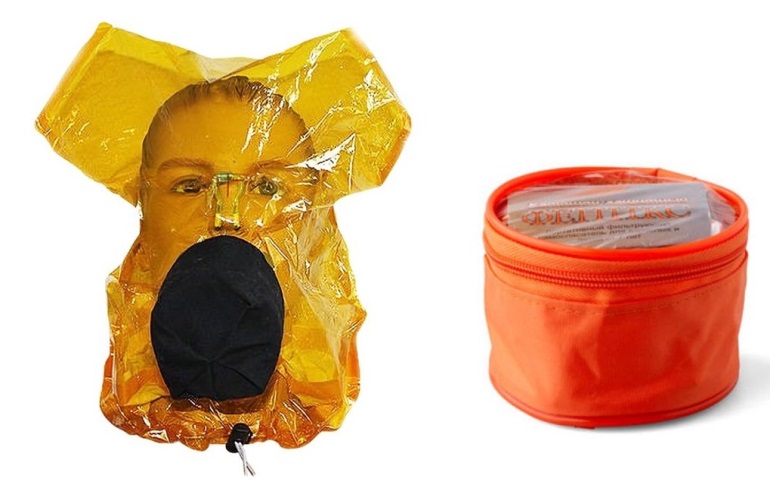 Средство индивидуальной защиты органов дыхания – капюшон «Феникс» уникальное защитное средство, предназначенное для самостоятельной эвакуации из мест возможного отравления химически опасными и вредными веществами.Защитный капюшон "Феникс", обладает минимальными размером и весом, а главное – одновременно защищает от более чем 20 химически опасных веществ.Прозрачная маска изготовлена из полиимидной пленки. Полиимид-прочный и негорючий материал, способный выдерживать температуру до 800°С. Полностью закрывая волосы, кожу лица и головы, маска защищает от искр и открытого пламени.Самоспасатель «Феникс-2» применяется при объемной доле кислорода в воздухе не менее 17%, относительной влажности воздуха до 98% и температуре воздуха, не превышающей 60С. Время защитного действия – 30 минут.Конструкция самоспасателя не имеет размерного ряда, позволяет применять его людям в очках, с бородой, усами и объемной прической, а также детьми от 7 лет в присутствии взрослых. Срок хранения изделия: не менее 5 лет (в штатной вакуумной упаковке).Самоспасатель ГДЗК-А предназначен для защиты органов дыхания, глаз и головы человека от воздействия токсичных продуктов горения, включая монооксид углерода, опасных химических веществ различной природы и аэрозолей, образующихся при пожарах, техногенных авариях и других чрезвычайных ситуациях.Он имеет марку «Универсальный» и отвечает 3 классу высокой эффективности при защите от спектра ТПГ и ОХВ, включая, в том числе, аммиак и радиоактивные вещества.Специальный фильтр защищает от кислых газов и паров, неорганических газов и паров, аммиака и его органических производных, оксидов азота, оксида углерода. Фильтр отвечает требованиям по устойчивости к запылению. Он также обладает защитой от органических газов и паров с температурой кипения свыше 65ºС и от паров и аэрозолей радиоактивного йода-131 и йодистого метила.Комплект ГДЗК (ГДЗК-У) предназначен для экстренной эвакуации гражданского населения и промышленного персонала из зоны техногенных аварий.Обеспечивает защиту органов дыхания человека, глаз и лица в течение не менее 30 минут при высоких концентрациях основных токсичных продуктов горения, аварийно химически опасных веществ различных классов (аммиак, хлор, диоксид серы, сероводород, циклогексан, формальдегид, оксид этилена, оксиды азота, сероуглерод, пары ртути, соединения радиоактивного йода, аэрозоли, в том числе радиоактивные опасные биологические вещества).Газодымозащитный комплект является комплектом одноразового использования, предназначен для экстренной эвакуации гражданского населения и промышленного персонала из зоны техногенных аварий, задымлений, пожаров, в том числе на промышленных предприятиях, атомных электростанциях, трубопроводах, очистных сооружениях, судах, любом виде транспорта и при перевозке опасных химических веществ.Комплект ГДЗК состоит из:- огнестойкого капюшона со смотровым окном,- полумаски с клапаном выдоха,- фильтрующе-поглощающей коробки,- регулируемого оголовья,- герметичного пакета и- сумки, на которой размещена памятка по применению, в кармане сумки имеется руководство по эксплуатации.Газодымозащитный комплект ГДЗК обеспечивает защиту при температуре окружающей среды от 0 до 60°C и сохраняет защитные свойства после кратковременного воздействия температуры 200°C в течение одной минуты и открытого пламени с температурой 850°C в течение 5 секунд.Габаритные размеры ГДЗК в сумке: 180×180×130 мм. Масса рабочей части самоспасателя: 0,8 кг. Гарантийный срок: 5 лет.Простейшие СИЗ органов дыханияВатно-марлевые повязки (далее – ВМП) и противопыльная тканевая маска (далее – ПТМ) предназначены для защиты органов дыхания от пыли и малых концентраций паров хлора и аммиака при чрезвычайных ситуациях мирного времени.ВМП изготавливаются населением самостоятельно. ВМП изготавливаются из хлопчатобумажной марли.ПТМ делается из четырех-пяти слоев ткани, крепления из тонкой ткани затем все сшивается. Для защиты глаз в вырезы маски следует вставить стекла или пластинки из прозрачной пленки, в результате чего получаются смотровые отверстия.[1] Утверждено приказом МЧС России от 01.10.2014 N 543 (ред. от 31.07.2017).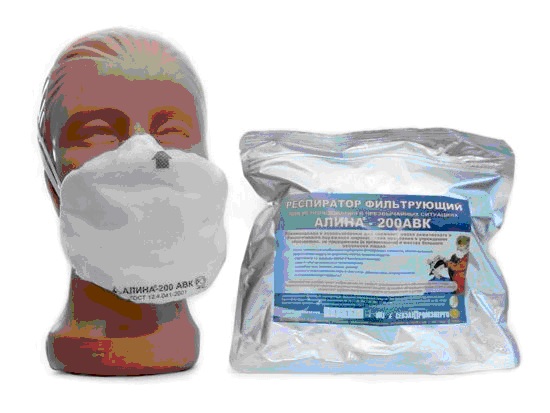 Респиратор АЛИНА 200АВК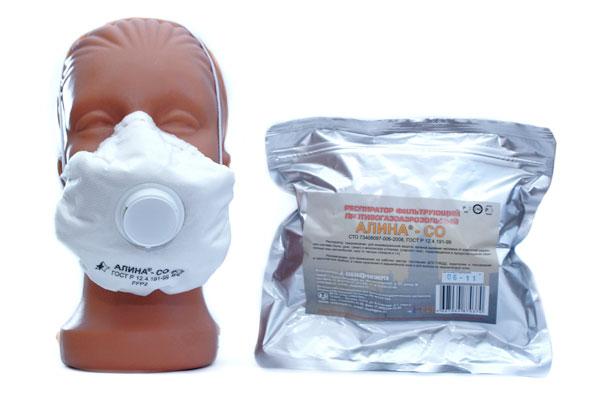 Респиратор АЛИНА-СО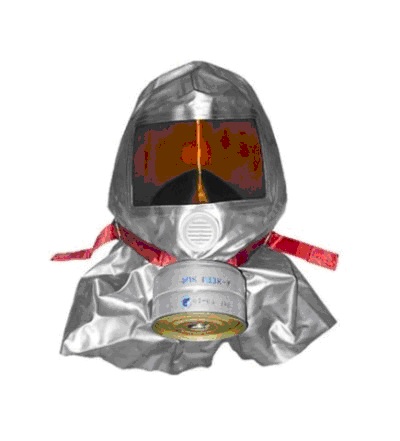 Газодымозащитный комплект (ГДЗК-У)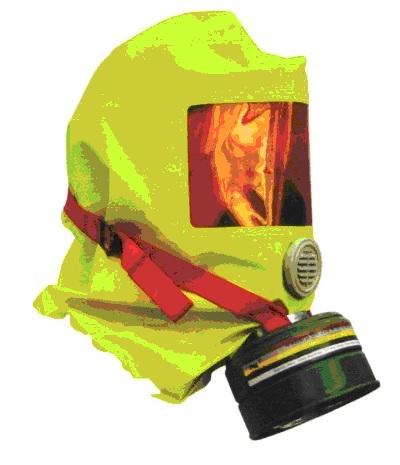 Самоспасатель ВКСамоспасатель «Феникс-2»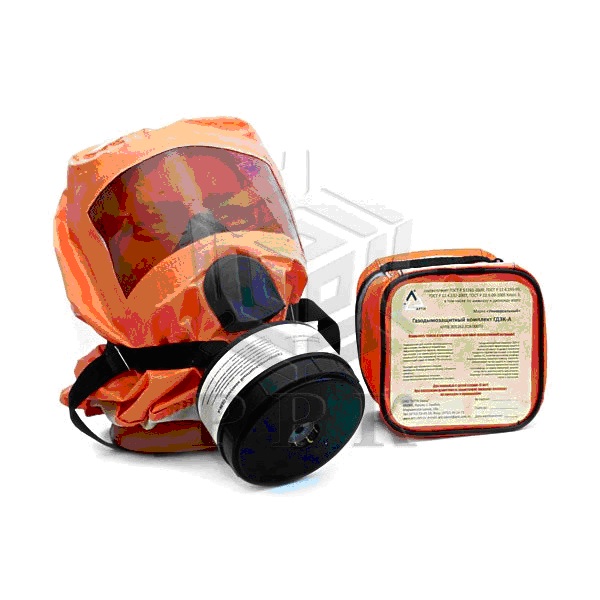 Газодымозащитный комплект ГДЗК-А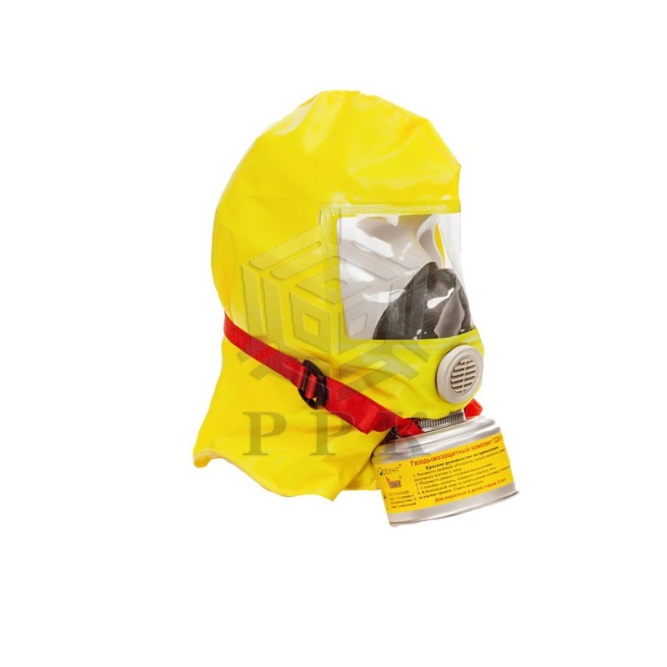 Газодымозащитный комплект ГДЗК-У